ПРОЕКТ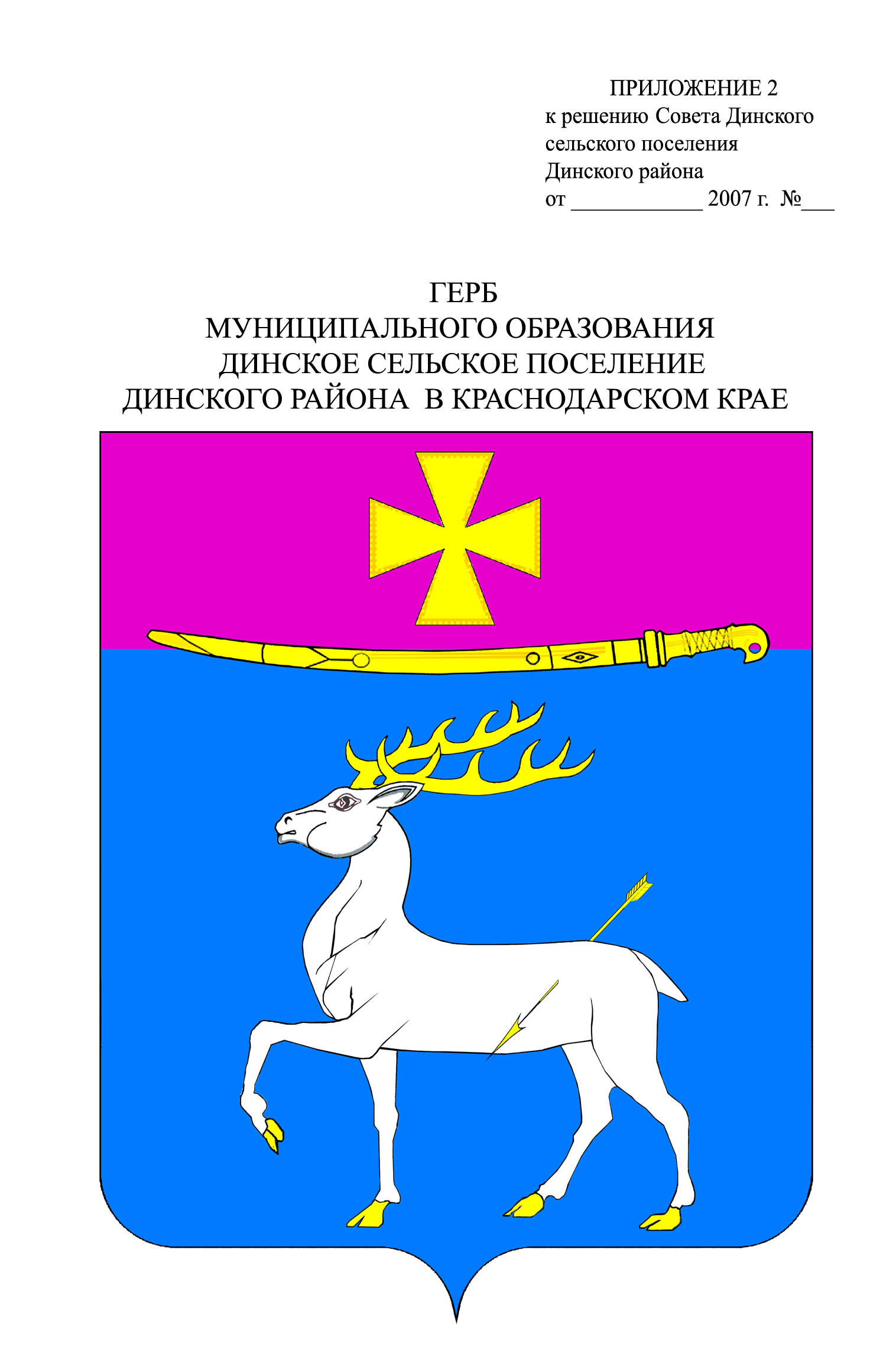 АДМИНИСТРАЦИЯ ДИНСКОГО СЕЛЬСКОГО ПОСЕЛЕНИЯДИНСКОГО РАЙОНАПОСТАНОВЛЕНИЕот _____________			                                  		       № ______ станица ДинскаяОб утверждении Порядка определения объема и условий предоставления субсидий из бюджета Динского сельского поселения Динского района муниципальным бюджетным учреждениям Динского сельского поселения Динского района на иные цели, не связанные с возмещением нормативных затрат на выполнение муниципального заданияВ соответствии с абзацем 2 пункта 1  статьи 78.1 Бюджетного кодекса Российской Федерации, Федеральным законом от 08.05.2010 № 83-ФЗ «О внесении изменений в отдельные законодательные акты Российской Федерации, в связи с совершенствованием правового положения государственных (муниципальных) учреждений»,  руководствуясь, Уставом Динского сельского поселения Динского района, п о с т а н о в л я ю:1. Утвердить  порядок определения объема и условий предоставления субсидий из бюджета Динского сельского поселения Динского района муниципальным бюджетным учреждениям Динского сельского поселения Динского района на иные цели, не связанные с возмещением нормативных затрат на выполнение муниципального задания согласно приложению к настоящему постановлению.2. Финансово-экономическому отделу администрации Динского сельского поселения Динского района (Искорцева)  опубликовать настоящее постановление на официальном Интернет-портале  Динского сельского поселения Динского района www.dinskoeposelenie.ru.3. Контроль за выполнением настоящего постановления оставляю за собой.4. Настоящее постановление вступает в силу со дня  его официального опубликования.Глава Динского сельского поселения 			       	                                          В.А.ЛитвиновЛИСТ СОГЛАСОВАНИЯпроекта постановления   администрации Динского сельского поселенияот ___________ № _______«Об утверждении Порядка определения объема и условий предоставления субсидий из бюджета Динского сельского поселения Динского района муниципальным бюджетным учреждениям Динского сельского поселения Динского района на иные цели, не связанные с возмещением нормативных затрат на выполнение муниципального задания»Проект подготовлен и внесен:Ведущий специалист  финансово – экономического отдела                                                                        Н.И.БугаеваПроект согласован: Исполняющий обязанностиначальника   финансово – экономического отдела                                                                Л.П.ЛаврентьеваНачальник управленияпо правовым и общим вопросам                                                      С.А.Коханова                                                                                            Начальник организационно-                                                                                                            правового отдела	 управленияпо правовым и общим вопросам                                                  С.В.ЛитвиненкоНачальник общего отдела управления по правовым и                                                                                         общим вопросам                                                                            Т.А.СтромиловаИсполняющий обязанности руководителя МКУ «Централизованная бухгалтерия Динского сельского поселения»                                                       Н.Н.Блажнова ПРИЛОЖЕНИЕУТВЕРЖДЕНпостановлением администрацииДинского сельского поселенияДинского районаот________________ №_______ПОРЯДОКопределения объема и условий предоставления субсидий из бюджета Динского сельского поселения Динского района муниципальным бюджетным учреждениям Динского сельского поселения Динского района на иные цели, не связанные с возмещением нормативных затрат на выполнение муниципального заданияРаздел 1
Общие положения1.1. Настоящий Порядок определения объема и условий предоставления субсидий из бюджета Динского сельского поселения Динского района муниципальным бюджетным учреждениям Динского сельского поселения Динского района на иные цели, не связанные с возмещением нормативных затрат на выполнение муниципального задания (далее – Порядок),  регламентирует процедуру определения объёма и условия предоставления субсидий из бюджета Динского сельского поселения Динского района муниципальным бюджетным учреждениям Динского сельского поселения Динского района  на иные цели, не связанные с возмещением нормативных затрат на выполнение муниципального задания (далее - Субсидии).Раздел 2
Цель предоставления Субсидии и порядок определения объём2.1. Субсидии предоставляются муниципальным бюджетным учреждениям Динского сельского поселения Динского района (далее - Учреждение), из бюджета Динского сельского поселения Динского района в целях возмещения расходов Учреждения, не связанных с затратами на выполнение муниципального задания.2.2. К указанным расходам Учреждения относятся расходы на:исполнение обязательств по договорам, заключённым в прошлые годы и не исполненным по состоянию на начало текущего года, погашение кредиторской задолженности за поставленные товары, выполненные работы, оказанные услуги, образовавшейся по состоянию на начало текущего года;исполнение исполнительных документов, выданных на основании судебных актов (в части возмещения судебных издержек, возврата неосновательного обогащения и иных расходов);оплату труда работников, уплату налогов, оплату коммунальных расходов, проведение текущего ремонта и прочие расходы Учреждения, временно не оказывающего муниципальные услуги;расчёт индекса удорожания стоимости строительства, реконструкции, капитального ремонта, изготовление проектно-сметной документации, проведение государственной экспертизы проектно-сметной документации, проведение технического обследования и инженерно-геологических, геодезических изысканий, осуществление авторского надзора за реконструкцией и капитальным ремонтом зданий и сооружений, проведение анализа пожарной безопасности производственного объекта и расчёта пожарного риска;иные мероприятия, установленные нормативными правовыми актами Краснодарского края и муниципальными правовыми актами;приобретение основных средств, осуществление других расходов, носящих непостоянный характер, в том числе мероприятий в рамках:реализации государственных программ Российской Федерации и Краснодарского края и муниципальных программ Динского сельского поселения Динского района;расходования субсидий краевого бюджета на дополнительную помощь местным бюджетам для решения социально значимых вопросов;выполнения наказов избирателей депутатам Совета Динского сельского поселения Динского района.2.3. В случае создания Учреждения в результате преобразования муниципального унитарного предприятия указанному Учреждению предоставляются субсидии на исполнение обязательств (в том числе на исполнение кредитных обязательств), возникших в период осуществления деятельности такого реорганизованного предприятия.2.4. Объём Субсидии Учреждению определяется администрацией Динского сельского поселения Динского района (далее – администрация поселения) в пределах бюджетных ассигнований, предусмотренных в бюджете Динского сельского поселения Динского района на соответствующий финансовый год, на цели, указанные в пунктах 2.1 – 2.3 раздела 2 настоящего Порядка, и лимитов бюджетных обязательств.Раздел 3Условия предоставления Субсидии3.1. Предоставление Субсидии Учреждению осуществляется администрацией поселения на основании Соглашения о предоставлении субсидии из бюджета Динского сельского поселения Динского района муниципальным бюджетным учреждениям Динского сельского поселения Динского района  на иные цели, не связанные с возмещением нормативных затрат на выполнение муниципального задания (далее - Соглашение), заключённого между администрацией поселения  и Учреждением, по форме согласно приложению №1 к  настоящему Порядку.3.2. В целях получения Субсидии Учреждение представляет в администрацию поселения заявку на получение Субсидии по форме, согласно приложению № 2 к настоящему Порядку (далее - Заявка) и в сроки установленные администрацией поселения.3.3. Заявка должна содержать следующую информацию:наименование и реквизиты Учреждения, подавшего Заявку;объём расходов Учреждения на проведение соответствующих мероприятий в текущем финансовом году;объём и направления фактического использования Субсидии за период, предшествующий подаче Заявки в текущем финансовом году, исходя из его потребности, в случае если такая Субсидия предоставлялась;остаток Субсидии, не использованной Учреждением на момент представления Заявки (при наличии).3.4. Заявка регистрируется администрацией поселения в установленном порядке в день поступления.3.5. Администрация поселения проводит экспертизу Заявки на предмет правильности и полноты оформления Заявки в течение 3-х рабочих дней со дня поступления ее в администрацию поселения.3.6. В случае несоблюдения условий предоставления Субсидии, установленных настоящим Порядком, а также, в случае если Заявка содержит недостоверные сведения, администрация поселения отказывает Учреждению в предоставлении Субсидии.Отказ в предоставлении Субсидии в связи с представлением недостоверных сведений не препятствует повторному обращению за получением Субсидии в установленном порядке при условии устранения недостатков в срок, установленный администрацией поселения.3.7. Использование Учреждением Субсидии должно осуществляться с соблюдением следующих условий:использование Субсидии в сроки, установленные Соглашением;представление администрации поселения отчетов об использовании полученных Субсидий по установленной форме.3.8. Перечисление Субсидии осуществляется администрацией поселения на счёт Учреждения.3.9. Основанием для перечисления Субсидии Учреждению являются Соглашение и Заявка Учреждения.3.10. Субсидии, предоставленные Учреждениям в текущем финансовом году, должны быть использованы ими по целевому назначению до 31 декабря текущего финансового года.Не использованные в текущем финансовом году остатки средств, предоставленных Учреждениям из бюджета Динского сельского поселения Динского района подлежат перечислению Учреждениями в бюджет Динского сельского поселения Динского района. Остатки средств, перечисленные Учреждениями в бюджет Динского сельского поселения Динского района могут быть возвращены Учреждениям в очередном финансовом году при наличии потребности в направлении их на те же цели в соответствии с решением администрации поселения.3.11. Администрация поселения вправе изменять размер предоставляемой субсидии в случаях:увеличения или уменьшения объёма бюджетных ассигнований, предусмотренных бюджетом Динского сельского поселения Динского района;выявления дополнительной потребности Учреждения в финансировании расходов, указанных в пунктах 2.1–2.3 раздела 2 настоящего Порядка, при наличии соответствующих бюджетных ассигнований в бюджете Динского сельского поселения Динского района;выявления необходимости перераспределения объёмов субсидии между Учреждениями с учётом произведённых кассовых выплат;выявления невозможности осуществления расходов на предусмотренные цели в полном объёме.Раздел 4
Отчётность и контроль4.1. Контроль за целевым использованием Субсидии и за своевременным представлением отчётности Учреждением осуществляет администрация поселения, в соответствии с бюджетным законодательством Российской Федерации.4.2. Учреждения представляют отчёты  администрации поселения о результатах использования Субсидии в сроки, предусмотренные в Соглашении, по установленным  формам.4.3. Учреждение несёт ответственность за невыполнение требований настоящего Порядка, в том числе за нецелевое использование средств Субсидии, несвоевременность представления отчётов, недостоверность сведений, представляемых в отчётах об использовании Субсидии.4.4. В случае невыполнения и (или) нарушения условий, установленных настоящим Порядком, перечисление Субсидии по решению администрации поселения приостанавливается до устранения нарушений.4.5. Субсидии, использованные не по целевому назначению, подлежат возврату в бюджет Динского сельского поселения Динского района в срок не позднее 30 дней с момента установления  администрацией поселения факта нецелевого использования и направления соответствующего уведомления Учреждению.Начальник финансово-экономического отдела                                                                   С.Г. ИскорцеваПРИЛОЖЕНИЕ № 1к Порядку определения объема и условий предоставления субсидий из   бюджета  Динского  сельского поселения  Динского  района муниципальным  бюджетным учреждениям Динского сельского поселения Динского района на иные цели, не связанные с возмещением нормативных затрат на выполнение муниципального заданияот____________________№______Соглашение № ____
о предоставлении субсидии из бюджета Динского сельского поселения Динского района муниципальным бюджетным  учреждениям Динского сельского поселения Динского района, на иные цели, не связанные с возмещением нормативных затрат на выполнение муниципального заданияст. Динская                                                                        «__»______________ г.Администрация Динского сельского поселения Динского района (далее – администрация поселения), в лице ____________________________                                                                        (должность, ФИО)действующего на основании_________________________________________                             (наименование, дата, номер нормативного правового акта и (или) доверенности)с одной стороны и _________________________________________________                                               (наименование муниципального учреждения)(далее – Учреждение), в лице руководителя ____________________________                                                                       (Ф.И.О.)действующего  на  основании Устава, с  другой стороны,  вместе  именуемые «Стороны», заключили настоящее соглашение о нижеследующем.                                                  1. Предмет соглашения1.1. Предметом настоящего соглашения является определение порядка и условий предоставления Администрацией поселения субсидии на иные цели, не связанные с возмещением нормативных затрат на выполнение муниципального задания, из средств бюджета Динского сельского поселения Динского района.1.2. Субсидия, предоставляемая Администрацией поселения по настоящему соглашению, должна быть использована по целевому назначению до 31 декабря 20___ г.1.3. Перечисление субсидии из бюджета Динского сельского поселения Динского района осуществляется на основании настоящего соглашения и заявок Учреждения на получение субсидии.2. Права и обязанности Сторон2.1. Администрация поселения обязуется:2.1.1. Определять размер субсидии на основании финансово-экономических обоснований расходов, планируемых за счёт субсидии на иные цели, не связанные с возмещением нормативных затрат на выполнение муниципального задания, составляемых и утверждаемых Учреждением,  на мероприятия согласно приложению № 1 к настоящему соглашению.2.1.2. Предоставлять Учреждению субсидию в размере и в соответствии с графиком перечисления субсидии, являющимся приложением № 2 к настоящему соглашению.2.1.3. Не изменять утверждённый размер субсидии без внесения изменений в решение Совета Динского сельского поселения Динского района о бюджете Динского сельского поселения Динского района, в части изменения размера бюджетных ассигнований, являющихся источником финансового обеспечения субсидии, либо в других случаях, предусмотренных законодательством Российской Федерации.2.1.4. Оказывать методологическую, информационную и иную помощь в целях эффективного и целевого использования средств субсидии.2.1.5. Рассматривать предложения Учреждения по вопросам, связанным с исполнением настоящего соглашения, и сообщать о результатах их рассмотрения в срок не более одного месяца со дня поступления указанных предложений.2.1.6. Контролировать использование субсидии и принимать меры ответственности за несоблюдение условий её предоставления Учреждению.2.1.7. Приостанавливать перечисление субсидии в случае невыполнения и (или) нарушения условий настоящего соглашения до устранения нарушений.2.1.8. Сокращать размер субсидии и (или) требовать частичного или полного возврата предоставленной Учреждению субсидии в случае установления факта нецелевого использования Учреждением субсидии.2.2. Администрация поселения вправе изменять размер предоставляемой в соответствии с настоящим соглашением субсидии в случае изменения показателей, характеризующих объём осуществляемых мероприятий.2.3. Учреждение обязуется:2.3.1. Осуществлять использование субсидии в целях осуществления мероприятий в соответствии с требованиями Администрации поселения на осуществление мероприятий за счёт субсидии.2.3.2. Своевременно информировать Администрацию поселения об изменении условий осуществления мероприятий, которые могут повлиять на изменение размера субсидии.2.3.3. Представить в Администрацию поселения заявку на получение субсидии по форме и в срок, установленный Администрацией поселения.2.3.4. Представлять в Администрацию поселения при возникновении экономии в процессе использования субсидии заявки о дальнейшем использовании субсидии (перераспределение на другие объекты или/и цели Учреждения при наличии потребности, или отказ).2.3.5. Возвратить в доход бюджета Динского сельского поселения Динского района субсидию (полностью или частично) в случае её нецелевого использования в срок не позднее 30 дней с момента установления факта нецелевого использования и направления соответствующего уведомления Учреждению.2.3.6. Представлять в Администрацию поселения отчёт об использовании полученной субсидии ежеквартально не позднее 5 числа месяца, следующего за отчётным кварталом, по форме согласно приложению № 3 к настоящему соглашению.2.3.7. Возвратить в доход бюджета Динского сельского поселения Динского района остатки неиспользованной субсидии при отсутствии в ней потребности.3. Ответственность Сторон3.1. В случае неисполнения или ненадлежащего исполнения обязательств, определённых настоящим соглашением, Стороны соглашения несут ответственность в соответствии с действующим законодательством Российской Федерации.4. Срок действия соглашения4.1. Настоящее соглашение вступает в силу с момента подписания обеими Сторонами, распространяет своё действие на отношения, возникшие с 01 января 20__ года и действует до 31 декабря 20__ года.5. Заключительные положения5.1. Изменение настоящего соглашения осуществляется по взаимному согласию Сторон в письменной форме в виде дополнений к настоящему соглашению, которые являются его неотъемлемой частью.5.2. Расторжение настоящего соглашения допускается по соглашению Сторон или по решению суда по основаниям, предусмотренным законодательством Российской Федерации.5.3. Споры между Сторонами решаются путём переговоров или в судебном порядке в соответствии с законодательством Российской Федерации.5.4. В случае изменения у какой-либо Стороны юридического адреса, названия, банковских реквизитов она обязана в течение пяти календарных дней письменно известить об этом другую Сторону.5.5. Настоящее соглашение составлено в двух экземплярах, имеющих одинаковую юридическую силу.6. Адреса и банковские реквизиты СторонАдминистрация                                                        УчреждениеНаименование:                                                          Наименование:Место нахождения:                                                  Место нахождения:                                 Банковские реквизиты:                                            Банковские реквизиты:ИНН                                                                           ИННБИК                                                                            БИКр/с                                                                               р/сл/с                                                                               л/сГлава Динского сельского                                       Руководительпоселения Динского района   М.П.                                                                            М.П.                               ПРИЛОЖЕНИЕ № 2к Соглашению о предоставлении  субсидии из бюджета Динского сельского  поселения Динского района муниципальным бюджетным учреждениям  Динского  сельского  поселения Динского  района  на  иные цели, не связанные с возмещением затрат на выполнениеот___________№__________График
перечисления субсидии       Администрация поселения                                      Учреждение       Глава Динского сельского                                       Руководитель       поселения Динского района       М.П.                                                                            М.П.ПРИЛОЖЕНИЕ № 2к Порядку определения объема и условий предоставления субсидий из бюджета Динского сельского поселения Динского района муниципальным бюджетным учреждениям Динского сельского поселения Динского района на иные цели, не связанные с возмещением нормативных затрат на выполнение муниципального заданияот _________№_________Заявка
для получения субсидии__________________________________________________________________(наименование муниципального учреждения)на__________________ г.______________________________           ______                 ________________(руководитель муниципального учреждения)             (подпись)                    (расшифровка подписи)______________________________________               _______                      ____________________(исполнитель)                                                                 (подпись)                    (расшифровка подписи)«____»________________ г.ПРИЛОЖЕНИЕ № 3к Соглашению о предоставлении субсидии из бюджета Динского сельского поселения Динского района муниципальным бюджетным учреждениям Динского сельского поселения Динского района на иные цели, не связанные с возмещением нормативных затрат на выполнение муниципального задания от____________№__________Отчет
  об использовании субсидии на иные цели, не связанные с возмещением  нормативных затрат на выполнение муниципального задания____________________________________________________________(наименование учреждения)на «___»___________________ г.______________________________           ______                 ________________(руководитель муниципального учреждения)             (подпись)                    (расшифровка подписи)______________________________________               _______                      ____________________(исполнитель)                                                                 (подпись)                    (расшифровка подписи)«____»________________ г.ПРИЛОЖЕНИЕ № 1                                                                                  к Соглашению о предоставлении субсидии     из бюджета Динского сельского поселения Динского района муниципальным бюджетным учреждениям Динского сельского поселения Динского района на иные цели, не связанные с возмещением нормативных затрат на выполнение муниципального задания от___________№___________План мероприятий       Администрация поселения                                      Учреждение       Глава Динского сельского                                       Руководитель       поселения Динского района       М.П.                                                                            М.П.Сроки предоставления субсидии*Сумма, рублейДата до:Дата до:Дата до:Итого:Итого:N п/пНаименование расходовЦелевое направление расходов (наименование мероприятия, основание и т.д.)Сумма расходов (руб.)1234Итого расходовВсего потребность в субсидииN
п/пВид субсидии (по целям предоставления)Плановые назначенияФактически профинансировано главным распорядителем бюджетных средств (нарастающим итогом с начала текущего финансового года)Фактически освоено учреждением (кассовые расходы нарастающим итогом с начала текущего финансового года)Остатки неиспользованных средств (на конец отчётного периода)Примечание1234567Итого№п/пНаименования мероприятияСумма